			            Проект	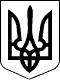 УКРАЇНАЧЕЧЕЛЬНИЦЬКА РАЙОННА РАДАВІННИЦЬКОЇ ОБЛАСТІРІШЕННЯ__________ 2019 року                                                         24 сесія 7 скликанняПро затвердження звіту про виконання районного бюджету за 1 квартал 2019 рокуВідповідно до пункту 17 частини 1 статті 43 Закону України «Про місцеве самоврядування в Україні»,  пункту 4 статті 80 Бюджетного кодексу України, виходячи із стану виконання районного бюджету, враховуючи подання фінансового управління райдержадміністрації, висновок постійної комісії районної ради з питань бюджету та комунальної власності, районна рада ВИРІШИЛА:1. Затвердити   звіт   про виконання   районного  бюджету за 1 квартал 2019 року:        по доходах в сумі 38609455,31 грн, у тому числі доходи загального фонду районного бюджету в сумі 38214264,66 грн та доходи спеціального фонду районного бюджету в сумі 395190,65 грн;        по видатках в сумі 36066769,94 грн, у тому числі видатки загального фонду районного бюджету в сумі 35549630,68 грн та видатки спеціального фонду районного бюджету в сумі 517139,26 грн.  2. Контроль за виконанням цього рішення покласти на постійну               комісію  районної  ради  з  питань  бюджету  та   комунальної  власності  (Савчук В.В.).      ПиГолова районної ради                                                        С. П’ЯНІЩУКРешетник Н.О.Савчук В.В.Катрага Л.П. Кривіцька І.О.Лисенко Г.М.Крук Н.А.